KLUBBREKORDER 31/12-2023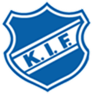 Paraidrett6 0 meter6 0 meter6 0 meter6 0 meter18 årNikkolaj Gulbrandsen8,472022Menn jrNikkolaj Gulbrandsen8,222023Menn sen10010010010018 årNikkolaj Gulbrandsen13,192022Menn jrNikkolaj Gulbrandsen12,942023Menn sen200 meter200 meter200 meter200 meter18 årNikkolaj Gulbrandsen27,282022Menn jr26,912023Menn senLengdeLengdeLengdeLengde18 årNikkolaj Gulbrandsen5,042022Menn jrNikkolaj Gulbrandsen5,052023Menn sen